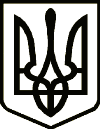 УкраїнаНОВГОРОД-СІВЕРСЬКА РАЙОННА РАДА ЧЕРНІГІВСЬКОЇ ОБЛАСТІРІШЕННЯ(сьома (позачергова) сесія восьмого скликання)02 серпня 2021 року                                                                             № 103-VIIIм. Новгород-СіверськийПро запит депутата  Сич В. О.Заслухавши запит депутата Сич В. О. про проведену роботу щодо забезпечення автобусним сполученням Семенівської міської територіальної громади з адміністративним центром району – містом Новгород-Сіверський, відповідно до статті 22 Закону України «Про статус депутатів місцевих рад», керуючись пунктом 9 частини першої статті 43 Закону України «Про місцеве самоврядування в Україні», районна рада вирішила:1. Звернутися до Новгород-Сіверської районної державної адміністрації Чернігівської області щодо забезпечення автобусним сполученням Семенівської міської територіальної громади з адміністративним центром району – містом Новгород-Сіверський.2. Новгород-Сіверській районній державній адміністрації Чернігівської області повідомити депутатів про виконання запиту на черговій сесії районної ради. Голова районної ради                                                    		Р. В. ПадалкоПогодженоНачальник відділу з юридичних питаньНовгород-Сіверської районної радиЧернігівської області                                                        Т. В. Щепочкіна